В рамках  Всероссийской  акции «100 баллов для Победы» учащиеся 11 класса МАОУ СОШ № 20 имени А.П.Турчинского  поселка Псебай 26 апреля 2020 года провели на платформе Zoom видеоконференцию с Ососовым Яном, выпускником школы, который получил 100 баллов по физике  и медаль «За особые успехи в учении» в 2019 году. Ян  ответил  на вопросы школьников, которые волнуют их в преддверии ГИА, и рассказал о своей студенческой жизни в Санкт-Петербургском  политехническом университете Петра Великого (направление «Мехатроника и робототехника»).Кришталева Лилия,  выпускница 2019 года, получившая медаль «За особые успехи в учении» и набравшая на  ЕГЭ по  русскому языку 98 баллов, студентка Южного федерального университета (направление «Филология. Отечественная филология») подготовила видеообращение к нашим учащимся  (ролик размещен  https://youtu.be/IK1L3IV1fBs) и пожелала им успешной сдачи ЕГЭ. Мы БЛАГОДАРИМ НАШИХ ВЫПУСКНИКОВ  за то, нашли время и вышли с нами на связь. Желаем им добиться того, к чему каждый из них стремится. Пусть верные знания и неутомимый энтузиазм приведут к любимой и престижной профессии!
               Кроме этого наши учащиеся 11 класса взаимодействовали с МБОУ СОШ № 11 имени Николая Алексеевича Свистунова села Беноково муниципального образования Мостовский район: просмотрели «Обращение к выпускникам»  (видеоролик) выпускницы 2017 года этой школы.Нашим будущим выпускникам пожелаем учиться в удовольствие, осваивать новые горизонты и стремиться к большему!
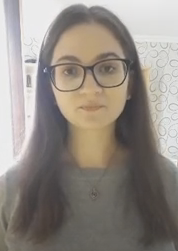 